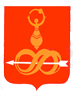 АДМИНИСТРАЦИЯ МУНИЦИПАЛЬНОГО ОБРАЗОВАНИЯ«МУНИЦИПАЛЬНЫЙ ОКРУГ ДЕБЁССКИЙ РАЙОН УДМУРТСКОЙ РЕСПУБЛИКИ»«УДМУРТ ЭЛЬКУНЫСЬ ДЭБЕС ЁРОС МУНИЦИПАЛ ОКРУГ»МУНИЦИПАЛ КЫЛДЫТЭТЛЭН АДМИНИСТРАЦИЕЗПОСТАНОВЛЕНИЕот «___»__________ 2022 года						№ ____с. ДебёсыО внесении изменений в постановление Администрации муниципального образования «Дебесский район» от 06 ноября 2020 года №320«Об утверждении Муниципальной программы муниципального образования «Муниципальный округ Дебёсский район Удмуртской Республики» «Управление муниципальными финансами» на 2021-2024 годы» Руководствуясь пунктом 2.4 раздела 2, пунктом 3.1 раздела 3 постановления Администрации муниципального образования «Муниципальный округ Дебёсский район Удмуртской Республики» от 29 декабря 2021 года № 36 «Об утверждении Порядка разработки, реализации и оценки эффективности муниципальных программ муниципального образования «Муниципальный округ Дебёсский район Удмуртской Республики», Администрация ПОСТАНОВЛЯЕТ:1. В муниципальную программу муниципального образования «Муниципальный округ Дебёсский район Удмуртской Республики» «Управление муниципальными финансами» на 2021-2024 годы», утверждённую постановлением Администрации муниципального образования «Дебесский район» от 06 ноября 2020 года № 320 (в редакции постановлений от 22 марта 2021 года № 74, от 17 ноября 2021 года № 297, от 11 марта 2022 года № 81), внести следующие изменения:1.1. наименование постановления изложить в следующей редакции:«Об утверждении Муниципальной программы муниципального образования «Муниципальный округ Дебёсский район Удмуртской Республики» «Управление муниципальными финансами» на 2021 - 2025 годы»;1.2. наименование муниципальной программы изложить в следующей редакции:«Муниципальная программа муниципального образования «Муниципальный округ Дебёсский район Удмуртской Республики» «Управление муниципальными финансами» на 2021 - 2025 годы»;	1.3.в паспорте муниципальной программы:	а) в строке «Наименование муниципальной программы» цифры «2024» заменить цифрами «2025»;	б) в строке 	«Срок реализации муниципальной программы» цифры «2024» заменить цифрами «2025»;	в) строку «Ресурсное обеспечение муниципальной программы» изложить в следующей редакции: 	г) в строке «Ожидаемые конечные результаты, оценка планируемой эффективности» цифры «2024» заменить цифрами «2025», цифры «171,1» заменить цифрами «180,0», цифры «0,22» заменить цифрами «0,11»; 	1.4.в паспорте муниципальной подпрограммы «Организация бюджетного процесса»:	а) в строке 	«Срок реализации муниципальной подпрограммы» цифры «2024» заменить цифрами «2025»;	б) строку «Ресурсное обеспечение муниципальной подпрограммы» изложить в следующей редакции: в) в строке «Ожидаемые конечные результаты, оценка планируемой эффективности» цифры «2024» заменить цифрами «2025»; 1.5. в паспорте муниципальной подпрограммы «Повышение эффективности расходов бюджета»:	а) в строке 	«Срок реализации муниципальной подпрограммы» цифры «2024» заменить цифрами «2025»;	б) строку «Ресурсное обеспечение муниципальной подпрограммы» изложить в следующей редакции: в) в строке «Ожидаемые конечные результаты, оценка планируемойэффективности» слова «не ниже» заменить словами «не менее»; 	1.6. Приложение 1 изложить в редакции согласно приложению 1;1.7. Приложение 2 изложить в редакции согласно приложению 2; 1.8. Приложение 3 изложить в редакции согласно приложению 3;1.9. Приложение 4 изложить в редакции согласно приложению 4;1.10. Приложение 5 изложить в редакции согласно приложению 5;1.11. Приложение 6 изложить в редакции согласно приложению 6. 2. Разместить настоящее постановление на официальном сайте муниципального образования «Муниципальный округ Дебёсский район Удмуртской Республики».Глава муниципального образования                                               А.С. ИвановПодготовил:                                                                                     Н.В. Емельянова								            «____»  _________2022  годРазослать: в дело, УФ, на сайт Согласовано:Зам. главы Администрациипо финансовой работе – начальник управления финансов                                                                        В.В. Поздеев           							                         «____»  _________2022 годНачальник управления экономики 			             Е.М. Ложкина 					                                                «_____»__________2022 годПриложение № 1 к постановлению Администрации муниципального   образования «Муниципальный округ Дебёсский район Удмуртской Республики» от _________________ 2022 г. № ______«Приложение № 1 к муниципальной программе  «Управление муниципальными финансами» на 2021-2025 годыСведения о составе и значениях целевых показателей (индикаторов) муниципальной программы<*> В случае отсутствия на момент составления отчёта информации по значению показателя за отчётный финансовый год учитывается информация за финансовый год, предшествующий отчётному финансовому году.Приложение № 2 к постановлению Администрации муниципального   образования «Муниципальный округ Дебёсский район Удмуртской Республики» от _______________ 2022 г. № ______«Приложение № 2 к муниципальной программе  «Управление муниципальными финансами» на 2021-2025 годыПеречень основных мероприятий муниципальной программыПриложение № 3 к постановлению Администрации муниципального   образования «Муниципальный округ Дебёсский район Удмуртской Республики» от ________________ 2022 г. № ______«Приложение № 3 к муниципальной программе  «Управление муниципальными финансами» на 2021-2025 годыФинансовая оценка применения мер муниципального регулированияПриложение № 4 к постановлению Администрации муниципального   образования «Муниципальный округ Дебёсский район Удмуртской Республики» от __________________ 2022 г. № ______«Приложение № 4 к муниципальной программе  «Управление муниципальными финансами» на 2021-2025 годыПрогноз сводных показателей муниципальных заданий на оказание муниципальных услуг (выполнение работ)  Приложение № 5 к постановлению Администрации муниципального   образования «Муниципальный округ Дебёсский район Удмуртской Республики» от __________________ 2022 г. № ______«Приложение № 5 к муниципальной программе  «Управление муниципальными финансами» на 2021-2025 годыРесурсное обеспечение реализации муниципальной программы Приложение № 6 к постановлению Администрации муниципального   образования «Муниципальный округ Дебёсский район Удмуртской Республики» от _____________ 2022 г. № ______«Приложение № 6 к муниципальной программе  «Управление муниципальными финансами» на 2021-2025 годыПрогнозная (справочная) оценка ресурсного обеспечения реализации муниципальной программы«Ресурсное обеспечение муниципальной программы Объём бюджетных ассигнований на реализацию муниципальной программы за счёт средств бюджета муниципального образования «Муниципальный округ Дебёсский район Удмуртской Республики» составит  72795,3 тыс. рублейв том числе:в 2021 году - 24017,5 тыс. рублейв 2022 году – 18684,3 тыс. рублей; в 2023 году - 10032,7 тыс. рублей;в 2024 году - 10030,4 тыс. рублей;в 2025 году – 10030,4 тыс. рублей.                           »;                   «Ресурсноеобеспечение муниципальной подпрограммы Объём бюджетных ассигнований на реализацию муниципальной подпрограммы за счёт средств бюджета муниципального образования «Муниципальный округ Дебёсский район Удмуртской Республики» составит 60705,7 тыс. рублей в том числе:  2021 году – 22651,9 тыс. рублей;2022 году – 11260,3 тыс. рублей;в 2023 году – 8932,7 тыс. рублей;в 2024 году - 8930,4 тыс. рублей;в 2025 году – 8930,4 тыс. рублей. »;                        «Ресурсноеобеспечение муниципальной подпрограммы Объём бюджетных ассигнований на реализацию подпрограммы за счёт средств бюджета муниципального образования «Муниципальный округ Дебёсский район Удмуртской Республики» составит 12089,6 тыс. рублей, в том числе: в 2021 году – 1365,6 тыс. рублей;в 2022 году – 7424,0 тыс. рублей;в 2023 году – 1100,0 тыс. рублей;в 2024 году – 1100,0 тыс. рублей;в 2025 году – 1100,0 тыс. рублей. »;Коды аналитической программной классификацииКоды аналитической программной классификации№ п/пНаименование целевого показателя (индикатора)Единица измеренияЕдиница измеренияЕдиница измеренияЕдиница измеренияЕдиница измеренияЗначение целевых показателей (индикаторов)Значение целевых показателей (индикаторов)Значение целевых показателей (индикаторов)Значение целевых показателей (индикаторов)Значение целевых показателей (индикаторов)Значение целевых показателей (индикаторов)Значение целевых показателей (индикаторов)Значение целевых показателей (индикаторов)Значение целевых показателей (индикаторов)Значение целевых показателей (индикаторов)Значение целевых показателей (индикаторов)Значение целевых показателей (индикаторов)Значение целевых показателей (индикаторов)Значение целевых показателей (индикаторов)Значение целевых показателей (индикаторов)Значение целевых показателей (индикаторов)Значение целевых показателей (индикаторов)Коды аналитической программной классификацииКоды аналитической программной классификации№ п/пНаименование целевого показателя (индикатора)Единица измеренияЕдиница измеренияЕдиница измеренияЕдиница измеренияЕдиница измерения2021 год2021 год2021 год2021 год2021 год2022 год 2022 год 2023 год2023 год2023 год2024 год2024 год2024 год2024 год2025 год2025 год2025 годМППпплан план факт факт факт план план прогнозпрогнозпрогнозпрогнозпрогнозпрогнозпрогнозпрогнозпрогнозпрогноз140Управление муниципальными финансами на 2021 - 2024 годыУправление муниципальными финансами на 2021 - 2024 годыУправление муниципальными финансами на 2021 - 2024 годыУправление муниципальными финансами на 2021 - 2024 годыУправление муниципальными финансами на 2021 - 2024 годыУправление муниципальными финансами на 2021 - 2024 годыУправление муниципальными финансами на 2021 - 2024 годыУправление муниципальными финансами на 2021 - 2024 годыУправление муниципальными финансами на 2021 - 2024 годыУправление муниципальными финансами на 2021 - 2024 годыУправление муниципальными финансами на 2021 - 2024 годыУправление муниципальными финансами на 2021 - 2024 годыУправление муниципальными финансами на 2021 - 2024 годыУправление муниципальными финансами на 2021 - 2024 годыУправление муниципальными финансами на 2021 - 2024 годыУправление муниципальными финансами на 2021 - 2024 годыУправление муниципальными финансами на 2021 - 2024 годыУправление муниципальными финансами на 2021 - 2024 годыУправление муниципальными финансами на 2021 - 2024 годыУправление муниципальными финансами на 2021 - 2024 годыУправление муниципальными финансами на 2021 - 2024 годыУправление муниципальными финансами на 2021 - 2024 годыУправление муниципальными финансами на 2021 - 2024 годы1401Объём налоговых и неналоговых доходов бюджета «Муниципальный округ Дебёсский район Удмуртской Республики»тыс. руб.тыс. руб.тыс. руб.тыс. руб.тыс. руб.150477,8150477,8150477,8154069,8154069,8159945,0159945,0159945,0159945,0161796,0161796,0161796,0171423,8171423,8171423,8171423,8179995,0179995,0179995,01402Отношение дефицита бюджета муниципального образования «Муниципальный округ Дебёсский район Удмуртской Республики» к доходам бюджета муниципального образования «Муниципальный округ Дебёсский район Удмуртской Республики», рассчитанное в соответствии с требованиями Бюджетного кодекса Российской Федерации%%%%%не более 10не более 10не более 1000не более 10не более 10не более 10не более 10не более 10не более 10не более 10не более 10не более 10не более 10не более 10не более 10не более 10не более 101403Доля просроченной кредиторской задолженности бюджета муниципального образования «Муниципальный округ Дебёсский район Удмуртской Республики» в расходах бюджета муниципального образования «Муниципальный округ Дебёсский район Удмуртской Республики»%%%%%0,270,270,27000,130,130,130,130,120,120,120,110,110,110,110,110,110,111404Доля расходов бюджета муниципального образования «Муниципальный округ Дебёсский район Удмуртской Республики», формируемых в рамках муниципальных программ, в общем объеме расходов бюджета муниципального образования «Муниципальный округ Дебёсский район Удмуртской Республики» (за исключением расходов, осуществляемых за счёт субвенций из бюджета Удмуртской Республики)Доля расходов бюджета муниципального образования «Муниципальный округ Дебёсский район Удмуртской Республики», формируемых в рамках муниципальных программ, в общем объеме расходов бюджета муниципального образования «Муниципальный округ Дебёсский район Удмуртской Республики» (за исключением расходов, осуществляемых за счёт субвенций из бюджета Удмуртской Республики)%%%%%95959696969697979797979797979797141Организация бюджетного  процессаОрганизация бюджетного  процессаОрганизация бюджетного  процессаОрганизация бюджетного  процессаОрганизация бюджетного  процессаОрганизация бюджетного  процессаОрганизация бюджетного  процессаОрганизация бюджетного  процессаОрганизация бюджетного  процессаОрганизация бюджетного  процессаОрганизация бюджетного  процессаОрганизация бюджетного  процессаОрганизация бюджетного  процессаОрганизация бюджетного  процессаОрганизация бюджетного  процессаОрганизация бюджетного  процессаОрганизация бюджетного  процессаОрганизация бюджетного  процессаОрганизация бюджетного  процессаОрганизация бюджетного  процессаОрганизация бюджетного  процессаОрганизация бюджетного  процессаОрганизация бюджетного  процесса1411Доля налоговых и неналоговых  доходов бюджета муниципального образования «Муниципальный округ Дебёсский район Удмуртской Республики» (за исключением поступлений налоговых доходов по дополнительным нормативам отчислений) в общем объёме собственных доходов бюджета муниципального образования «Муниципальный округ Дебёсский район Удмуртской Республики» (без учёта субвенций)Доля налоговых и неналоговых  доходов бюджета муниципального образования «Муниципальный округ Дебёсский район Удмуртской Республики» (за исключением поступлений налоговых доходов по дополнительным нормативам отчислений) в общем объёме собственных доходов бюджета муниципального образования «Муниципальный округ Дебёсский район Удмуртской Республики» (без учёта субвенций)%%%%%не менее 16,0не менее 16,028,228,228,2не менее 16,0не менее 16,0не менее 16,0не менее 16,0не менее 16,0не менее 16,0не менее 16,0не менее 16,0не менее 16,0не менее 16,0не менее 16,0не менее 16,01412Исполнение плана по налоговым и неналоговым доходам бюджета муниципального образования бюджета муниципального образования «Муниципальный округ Дебёсский район Удмуртской Республики» за отчётный финансовый год Исполнение плана по налоговым и неналоговым доходам бюджета муниципального образования бюджета муниципального образования «Муниципальный округ Дебёсский район Удмуртской Республики» за отчётный финансовый год %%%%%не менее100,0не менее100,0101,7101,7101,71001001001001001001001001001001001001413Исполнение расходных обязательств муниципального образования «Муниципальный округ Дебёсский район Удмуртской Республики» в соответствии с решением Совета депутатов  о бюджете муниципального образования «Муниципальный округ Дебёсский район Удмуртской Республики»Исполнение расходных обязательств муниципального образования «Муниципальный округ Дебёсский район Удмуртской Республики» в соответствии с решением Совета депутатов  о бюджете муниципального образования «Муниципальный округ Дебёсский район Удмуртской Республики»%%%%%не менее 92не менее 9296,796,796,7не менее 92не менее 92не менее 92не менее 92не менее 92не менее 92не менее 92не менее 92не менее 92не менее 92не менее 92не менее 921414Удельный вес проведенных Управлением Финансов Администрации муниципального образования «Муниципальный округ Дебёсский район Удмуртской Республики» контрольных мероприятий (ревизий и проверок) использования средств бюджета муниципального образования «Муниципальный округ Дебёсский район Удмуртской Республики» к числу запланированных Удельный вес проведенных Управлением Финансов Администрации муниципального образования «Муниципальный округ Дебёсский район Удмуртской Республики» контрольных мероприятий (ревизий и проверок) использования средств бюджета муниципального образования «Муниципальный округ Дебёсский район Удмуртской Республики» к числу запланированных %%%%%1001000001001001001001001001001001001001001001415Удельный вес главных распорядителей средств бюджета муниципального образования муниципального образования «Муниципальный округ Дебёсский район Удмуртской Республики», осуществляющих финансовый контроль, в общем количестве главных распорядителей средств бюджета муниципального образования  «Муниципальный округ Дебёсский район Удмуртской Республики» на которых в соответствии с законодательством возложены функции по финансовому контролюУдельный вес главных распорядителей средств бюджета муниципального образования муниципального образования «Муниципальный округ Дебёсский район Удмуртской Республики», осуществляющих финансовый контроль, в общем количестве главных распорядителей средств бюджета муниципального образования  «Муниципальный округ Дебёсский район Удмуртской Республики» на которых в соответствии с законодательством возложены функции по финансовому контролюУдельный вес главных распорядителей средств бюджета муниципального образования муниципального образования «Муниципальный округ Дебёсский район Удмуртской Республики», осуществляющих финансовый контроль, в общем количестве главных распорядителей средств бюджета муниципального образования  «Муниципальный округ Дебёсский район Удмуртской Республики» на которых в соответствии с законодательством возложены функции по финансовому контролю%%10010010010080801001001001001001001001001001001001001416Отношение расходов на обслуживание муниципального  долга муниципального образования «Муниципальный округ Дебёсский район Удмуртской Республики» к объёму расходов бюджета муниципального образования «Муниципальный округ Дебёсский район Удмуртской Республики» (за исключением объема расходов, которые осуществляются за счёт субвенций, предоставляемых из бюджета Удмуртской Республики)Отношение расходов на обслуживание муниципального  долга муниципального образования «Муниципальный округ Дебёсский район Удмуртской Республики» к объёму расходов бюджета муниципального образования «Муниципальный округ Дебёсский район Удмуртской Республики» (за исключением объема расходов, которые осуществляются за счёт субвенций, предоставляемых из бюджета Удмуртской Республики)Отношение расходов на обслуживание муниципального  долга муниципального образования «Муниципальный округ Дебёсский район Удмуртской Республики» к объёму расходов бюджета муниципального образования «Муниципальный округ Дебёсский район Удмуртской Республики» (за исключением объема расходов, которые осуществляются за счёт субвенций, предоставляемых из бюджета Удмуртской Республики)%%не более 15не более 15не более 15не более 150,540,54не более 15не более 15не более 15не более 15не более 15не более 15не более 15не более 15не более 15не более 15не более 15не более 151417Отношение объема муниципального долга муниципального образования «Муниципальный округ Дебёсский район Удмуртской Республики» к  годовому объёму доходов бюджета муниципального образования муниципального образования «Муниципальный округ Дебёсский район Удмуртской Республики»  без учёта безвозмездных поступлений;Отношение объема муниципального долга муниципального образования «Муниципальный округ Дебёсский район Удмуртской Республики» к  годовому объёму доходов бюджета муниципального образования муниципального образования «Муниципальный округ Дебёсский район Удмуртской Республики»  без учёта безвозмездных поступлений;Отношение объема муниципального долга муниципального образования «Муниципальный округ Дебёсский район Удмуртской Республики» к  годовому объёму доходов бюджета муниципального образования муниципального образования «Муниципальный округ Дебёсский район Удмуртской Республики»  без учёта безвозмездных поступлений;%%не более 50,0не более 50,0не более 50,0не более 50,039,239,2не более 100,0не более 100,0не более 100,0не более 100,0не более 100,0не более 100,0не более 100,0не более 100,0не более 100,0не более 100,0не более 100,0не более 100,01418Отношение объема просроченной задолженности по долговым обязательствам  муниципального образования «Муниципальный округ Дебёсский район Удмуртской Республики» к общему объёму муниципального долга;Отношение объема просроченной задолженности по долговым обязательствам  муниципального образования «Муниципальный округ Дебёсский район Удмуртской Республики» к общему объёму муниципального долга;Отношение объема просроченной задолженности по долговым обязательствам  муниципального образования «Муниципальный округ Дебёсский район Удмуртской Республики» к общему объёму муниципального долга;%%00000000000000000001419Уровень выполнения значений целевых показателей (индикаторов) муниципальной  программыУровень выполнения значений целевых показателей (индикаторов) муниципальной  программыУровень выполнения значений целевых показателей (индикаторов) муниципальной  программы%%не менее 80,0не менее 80,0не менее 80,0не менее 80,091,591,591,5не менее 80,0не менее 80,0не менее 80,0не менее 80,0не менее 80,0не менее 80,0не менее 80,0не менее 80,0не менее 80,0не менее 80,0не менее 80,0не менее 80,014110Доля просроченной кредиторской задолженности по оплате труда (включая начисления на оплату труда) муниципальных учреждений в общем объёме расходов муниципального образования на оплату труда (включая начисления на оплату труда)Доля просроченной кредиторской задолженности по оплате труда (включая начисления на оплату труда) муниципальных учреждений в общем объёме расходов муниципального образования на оплату труда (включая начисления на оплату труда)Доля просроченной кредиторской задолженности по оплате труда (включая начисления на оплату труда) муниципальных учреждений в общем объёме расходов муниципального образования на оплату труда (включая начисления на оплату труда)%%000000000000000000014111Уровень качества управления муниципальными финансами муниципального образования  «Муниципальный округ Дебёсский район Удмуртской Республики» по результатам мониторинга и оценки качества управления муниципальными финансами муниципальных образований в Удмуртской Республике *Уровень качества управления муниципальными финансами муниципального образования  «Муниципальный округ Дебёсский район Удмуртской Республики» по результатам мониторинга и оценки качества управления муниципальными финансами муниципальных образований в Удмуртской Республике *Уровень качества управления муниципальными финансами муниципального образования  «Муниципальный округ Дебёсский район Удмуртской Республики» по результатам мониторинга и оценки качества управления муниципальными финансами муниципальных образований в Удмуртской Республике *баллы баллы не менее 39не менее 39не менее 39не менее 3970,257370,257370,2573не менее 39не менее 39не менее 39не менее 39не менее 39не менее 39не менее 39не менее 39не менее 39не менее 39не менее 39не менее 39142Повышение эффективности расходов бюджета  Повышение эффективности расходов бюджета  Повышение эффективности расходов бюджета  Повышение эффективности расходов бюджета  Повышение эффективности расходов бюджета  Повышение эффективности расходов бюджета  Повышение эффективности расходов бюджета  Повышение эффективности расходов бюджета  Повышение эффективности расходов бюджета  Повышение эффективности расходов бюджета  Повышение эффективности расходов бюджета  Повышение эффективности расходов бюджета  Повышение эффективности расходов бюджета  Повышение эффективности расходов бюджета  Повышение эффективности расходов бюджета  Повышение эффективности расходов бюджета  Повышение эффективности расходов бюджета  Повышение эффективности расходов бюджета  Повышение эффективности расходов бюджета  Повышение эффективности расходов бюджета  Повышение эффективности расходов бюджета  Повышение эффективности расходов бюджета  Повышение эффективности расходов бюджета  1421Оценка качества управления муниципальными финансами МО «Муниципальный округ Дебёсский район Удмуртской Республики», определяемая Министерством финансов Удмуртской Республики*Оценка качества управления муниципальными финансами МО «Муниципальный округ Дебёсский район Удмуртской Республики», определяемая Министерством финансов Удмуртской Республики*Оценка качества управления муниципальными финансами МО «Муниципальный округ Дебёсский район Удмуртской Республики», определяемая Министерством финансов Удмуртской Республики*Оценка качества управления муниципальными финансами МО «Муниципальный округ Дебёсский район Удмуртской Республики», определяемая Министерством финансов Удмуртской Республики*балловбалловне ниже 39,0не ниже 39,0не ниже 39,0не ниже 39,070,257370,2573надлежащее управлениенадлежащее управлениенадлежащее управлениенадлежащее управлениенадлежащее управлениенадлежащее управлениенадлежащее управлениенадлежащее управлениенадлежащее управлениенадлежащее управление надлежащее управление надлежащее управление 1422Средний уровень качества финансового менеджмента главных распорядителей средств бюджета  муниципального образования  «Муниципальный округ Дебёсский район Удмуртской Республики»*Средний уровень качества финансового менеджмента главных распорядителей средств бюджета  муниципального образования  «Муниципальный округ Дебёсский район Удмуртской Республики»*Средний уровень качества финансового менеджмента главных распорядителей средств бюджета  муниципального образования  «Муниципальный округ Дебёсский район Удмуртской Республики»*Средний уровень качества финансового менеджмента главных распорядителей средств бюджета  муниципального образования  «Муниципальный округ Дебёсский район Удмуртской Республики»*%% Не ниже 76,5 Не ниже 76,5 Не ниже 76,5 Не ниже 76,578,1878,18 Не ниже 76,5 Не ниже 76,5 Не ниже 76,5 Не ниже 76,5 Не ниже 76,5 Не ниже 76,5 Не ниже 76,5 Не ниже 76,5 Не ниже 76,5 Не ниже 76,5 Не ниже 76,5 Не ниже 76,51423Средний уровень качества управления муниципальными финансами по отношению к предыдущему году;Средний уровень качества управления муниципальными финансами по отношению к предыдущему году;Средний уровень качества управления муниципальными финансами по отношению к предыдущему году;Средний уровень качества управления муниципальными финансами по отношению к предыдущему году;%%1001001001001011011001001001001001001001001001001001001424Отношение недополученных доходов по местным налогам в результате действия налоговых льгот, установленных законодательным (представительным) органом местного самоуправления  Дебёсского района к налоговым доходам бюджета Дебёсского района,%* Отношение недополученных доходов по местным налогам в результате действия налоговых льгот, установленных законодательным (представительным) органом местного самоуправления  Дебёсского района к налоговым доходам бюджета Дебёсского района,%* Отношение недополученных доходов по местным налогам в результате действия налоговых льгот, установленных законодательным (представительным) органом местного самоуправления  Дебёсского района к налоговым доходам бюджета Дебёсского района,%* Отношение недополученных доходов по местным налогам в результате действия налоговых льгот, установленных законодательным (представительным) органом местного самоуправления  Дебёсского района к налоговым доходам бюджета Дебёсского района,%* %%Не более   5Не более   5Не более   5Не более   500 Не более   5 Не более   5 Не более   5 Не более   5 Не более   5Не более   5Не более   5Не более   5Не более   5Не более  5Не более  5Не более  5»;»;Код аналитической программной классификацииНаименование подпрограммы, основного мероприятия, мероприятияОтветственный исполнитель, соисполнителиСрок выполнения плановый Ожидаемый непосредственный результатВзаимосвязь с целевыми показателями (индикаторами)МППпОММ141Организация бюджетного  процесса Организация бюджетного  процесса Организация бюджетного  процесса Организация бюджетного  процесса Организация бюджетного  процесса 14101Нормативно-правовое регулировании в сфере организации бюджетного процессаУправление финансов Администрации муниципального образования «Муниципальный округ Дебёсский район Удмуртской Республики»2021-2025 годыПравовые акты по вопросам
Организации бюджетного
процесса 
14.1.2; 14.1.314102Организация составления, составление проекта бюджета муниципального образования «Муниципальный округ Дебёсский район Удмуртской Республики»Управление финансов Администрации муниципального образования «Муниципальный округ Дебёсский район Удмуртской Республики»2021-2025 годыПроект бюджета муниципального образования «Муниципальный округ Дебёсский район Удмуртской Республики» 14.0.514103Организация исполнения
бюджета муниципального образования  «Муниципальный округ Дебёсский район Удмуртской Республики»Управление финансов Администрации муниципального образования «Муниципальный округ Дебёсский район Удмуртской Республики»2021-2025 годыИсполнение бюджета  муниципального образования «Муниципальный округ Дебёсский район Удмуртской Республики» в соответствии с требованиями бюджетного законодательства 14.0.1; 14.0.3;14.1.314104Санкционирование операций по исполнению расходной части бюджета муниципального образования «Муниципальный округ Дебёсский район Удмуртской Республики»Управление финансов Администрации муниципального образования «Муниципальный округ Дебёсский район Удмуртской Республики»2021-2025 годыЭффективное и целевое расходование средств бюджета14.0.3.; 14.1.314105Организация и ведение
Бюджетного учёта, составление
бюджетной отчётностиУправление финансов Администрации муниципального образования «Муниципальный округ Дебёсский район Удмуртской Республики», органы местного самоуправления 2021-2025 годыСоблюдение требований по ведению бюджетного учёта и составление бюджетной отчётности, установленной Министерством финансов Российской Федерации 14.03.3; 14.1.314106Составление отчётности об исполнении бюджета муниципального образования муниципального образования «Муниципальный округ Дебёсский район Удмуртской Республики», иной финансовой отчётностиУправление финансов Администрации муниципального образования «Муниципальный округ Дебёсский район Удмуртской Республики»2021-2025 годыФормирование отчётности об исполнении бюджета мы «Муниципальный округ Дебёсский район Удмуртской Республики», формирование отчётности об исполнении консолидированного бюджета Дебёсского района и  иной финансовой отчётности 14.1.314107Организация составления, составление и ведение реестра расходных обязательств  муниципального образования «Муниципальный округ Дебёсский район Удмуртской Республики»Управление финансов Администрации муниципального образования «Муниципальный округ Дебёсский район Удмуртской Республики», органы местного самоуправления 2021-2025 годыФормирование реестра расходных обязательств муниципального образования «Муниципальный округ Дебёсский район Удмуртской Республики»14.1.314108Финансовое обеспечение обязательств по уплате налога на имущество организаций и земельного налога Управление финансов Администрации муниципального образования «Муниципальный округ Дебёсский район Удмуртской Республики», органы местного самоуправления 2021-2025 годыФормирование в бюджете муниципального образования «Муниципальный округ Дебёсский район Удмуртской Республики» расходов для последующего распределения по главным распорядителям средств бюджета муниципального образования «Муниципальный округ Дебёсский район Удмуртской Республики» для уплаты налога на имущество организаций  и земельного налога муниципальными учреждениями 14.1.314109Финансовое обеспечение расходных обязательств муниципального образования «Муниципальный округ Дебёсский район Удмуртской Республики» по исполнению судебных актов Российской Федерации и мировых соглашений по возмещению вреда, причиненного в результате незаконных действий
(бездействия) органов  местного самоуправления  муниципального образования «Муниципальный округ Дебёсский район Удмуртской Республики», а также в результате деятельности казённых  учреждений муниципального образования «Муниципальный округ Дебёсский район Удмуртской Республики» Управление финансов Администрации муниципального образования «Муниципальный округ Дебёсский район Удмуртской Республики», органы местного самоуправления 2021-2025 годыИсточник финансирования для исполнения судебных актов Российской Федерации и мировых соглашений14.1.314110Финансовое обеспечение расходных обязательств Удмуртской Республики, связанных с реализацией решений Президента Российской Федерации, в том числе Указа Президента Российской Федерации от 7 мая 2012 года № 597 «О мероприятиях по реализации государственной социальной политики», на основании нормативных правовых актов, принимаемых Правительством Удмуртской РеспубликиУправление финансов Администрации муниципального образования «Муниципальный округ Дебёсский район Удмуртской Республики»2021-2025 годыФормирование в бюджете Удмуртской Республики расходов на реализацию решений, принятых для решения задач, поставленных Указом Президента Российской Федерации от 7 мая 2012 года N 59714.1.314111Резервные средства Управление финансов Администрации муниципального образования «Муниципальный округ Дебёсский район Удмуртской Республики», органы местного самоуправления 2021-2025 годыФормирование расходов на обеспечение выполнения прочих обязательств муниципального образования 14.1.314112Исполнение судебных актов, предусматривающих обращение взыскания за счёт казны муниципального образования «Муниципальный округ Дебёсский район Удмуртской Республики»Управление финансов Администрации муниципального образования «Муниципальный округ Дебёсский район Удмуртской Республики», органы местного самоуправления 2021-2025 годыФормирование в бюджете муниципального образования расходов с целью исполнения судебных актов Российской Федерации. 14.1.314113Формирование условно - 
утвержденных расходовУправление финансов Администрации муниципального образования «Муниципальный округ Дебёсский район Удмуртской Республики»2021-2025 годыУсловно утвержденные расходы формируются в соответствии с бюджетным законодательством для распределения в плановом периоде14.1.314114Проведение мероприятий по списанию задолженности юридических лиц, крестьянских (фермерских) хозяйств и индивидуальных предпринимателей перед бюджетом муниципального образования ««Муниципальный округ Дебёсский район Удмуртской Республики» по бюджетным средствам, предоставленным на возвратной основе, процентам за пользование ими, пеням и штрафамУправление финансов Администрации муниципального образования «Муниципальный округ Дебёсский район Удмуртской Республики», органы местного самоуправления 2021-2025 годыОбоснование (документальное подтверждение) возможности списания задолженности, в том числе анализ достаточности мер, принятых для погашения задолженности. Правовой акт «Муниципальный округ Дебёсский район Удмуртской Республики» о списании задолженности14115Проведение мероприятий по списанию безнадёжной к взысканию задолженности по
неналоговым доходам перед бюджетом муниципального образования «Муниципальный округ Дебёсский район Удмуртской Республики»Управление финансов Администрации муниципального образования «Муниципальный округ Дебёсский район Удмуртской Республики»2021-2025 годыОбоснование (документальное подтверждение) признания безнадежной к взысканию задолженности по неналоговым доходам перед бюджетом «Муниципальный округ Дебёсский район Удмуртской Республики»14116Координация работы и методическая поддержка главных распорядителейсредств бюджета  по вопросам, связанным с составлением и исполнением бюджета муниципального образования  «Муниципальный округ Дебёсский район Удмуртской Республики», ведением бюджетного учёта и составлением бюджетной отчётности, составлением отчётности об исполнении бюджета муниципального образования «Муниципальный округ Дебёсский район Удмуртской Республики», составлением и ведением реестра расходных обязательств муниципального образования «Муниципальный округ Дебёсский район Удмуртской Республики»Управление финансов Администрации муниципального образования «Муниципальный округ Дебёсский район Удмуртской Республики»2021-2025 годыПроведение совещаний, семинаров, иныхмероприятий, разработка методических рекомендаций для главных распорядителейсредств бюджета по вопросам, связанным с составлением и исполнением бюджета, ведением бюджетного учёта и составлением бюджетной отчётности, составлением отчётности об исполнении бюджета, составлением и ведением реестра расходных обязательств Дебёсского района 14.1.314117Нормативно-правовое регулирование в сфере организации финансового контроля органами местного самоуправления муниципального образования «Муниципальный округ Дебёсский район Удмуртской Республики» Управление финансов Администрации муниципального образования «Муниципальный округ Дебёсский район Удмуртской Республики»2021-2025 годыНормативные правовые акты, правовые акты по вопросам организации финансового контроля органами местного самоуправления 14.1.4; 14.1.514118Методическая поддержка главных  распорядителей средств бюджета муниципального образования «Муниципальный округ Дебёсский район Удмуртской Республики», органов  местного самоуправления  по осуществлению финансового контроля Управление финансов Администрации муниципального образования «Муниципальный округ Дебёсский район Удмуртской Республики», органы местного самоуправления 2021-2025 годыМетодические материалы по осуществлению финансового контроля органами местного самоуправления, проведение семинаров, совещаний14.1.4; 14.1.514119Планирование контрольной
деятельностиУправление финансов Администрации муниципального образования «Муниципальный округ Дебёсский район Удмуртской Республики», органы местного самоуправления 2021-2025 годыПланы контрольно-ревизионной работы на
соответствующий финансовый год14.1.4; 14.1.514120Осуществление финансового
контроляУправление финансов Администрации муниципального образования «Муниципальный округ Дебёсский район Удмуртской Республики», органы местного самоуправления 2021-2025 годыМероприятия финансового контроля 14.1.4; 14.1.514121Разработка нормативных правовых актов Администрации  муниципального образования «Муниципальный округ Дебёсский район Удмуртской Республики», регулирующих сферу управления муниципальным долгом муниципального образования «Муниципальный округ Дебёсский район Удмуртской Республики»Управление финансов Администрации муниципального образования «Муниципальный округ Дебёсский район Удмуртской Республики»2021-2025 годыНормативные правовые акты Администрации Дебёсского района, регулирующие сферу управления муниципальным долгом  

14.1.714122Отбор кредитных организаций для кредитования Дебёсского района в соответствии с законодательством Российской Федерации о контрактной системе в сфере закупок Управление финансов Администрации муниципального образования «Муниципальный округ Дебёсский район Удмуртской Республики»2021-2025 годыПодготовка аукционной документации, отбор кредитных организаций для кредитования Дебёсского района. Получение кредитов от кредитных организаций. 14.1.6;14.1.714123Подготовка  документов для привлечения бюджетных кредитов из бюджета УРУправление финансов Администрации муниципального образования «Муниципальный округ Дебёсский район Удмуртской Республики»2021-2025 годыДокументы   для привлечения  бюджетных  кредитов из бюджета  Удмуртской Республики. 14.1.6;14.1.714124Обслуживание муниципального долга
муниципального образования «Муниципальный округ Дебёсский район Удмуртской Республики»Управление финансов Администрации муниципального образования «Муниципальный округ Дебёсский район Удмуртской Республики»2021-2025 годыВыполнение обязательств по обслуживанию муниципального долга. 14.01.200614125Учёт долговых обязательств муниципального образования «Муниципальный округ Дебёсский район Удмуртской Республики» в муниципальной долговой книге муниципального образования муниципального образования «Муниципальный округ Дебёсский район Удмуртской Республики» 
контроль за их своевременным исполнением.
Управление финансов Администрации муниципального образования «Муниципальный округ Дебёсский район Удмуртской Республики»2021-2025 годыУчёт долговых обязательств в муниципальной долговой книге  «Муниципальный округ Дебёсский район Удмуртской Республики», реализация мер  направленных на  их своевременное исполнение. 14.1.6;14.1.814126Контроль за своевременным исполнением заемщиками обязательств перед кредиторами, по которым предоставлены муниципальные гарантии муниципального образования  «Муниципальный округ Дебёсский район Удмуртской Республики» Управление финансов Администрации муниципального образования «Муниципальный округ Дебёсский район Удмуртской Республики»2021-2025 годыСвоевременное исполнение заемщиками обязательств  перед кредиторами по которым представлены муниципальные гарантии муниципального образования «Муниципальный округ Дебёсский район Удмуртской Республики»14.1.814127Проведение мероприятий по реструктуризации задолженности муниципального образования  «Муниципальный округ Дебёсский район Удмуртской Республики» по бюджетным кредитам, полученным из бюджета Удмуртской РеспубликиУправление финансов Администрации муниципального образования «Муниципальный округ Дебёсский район Удмуртской Республики»2021-2025 годыМероприятия по реструктуризации задолженности муниципального образования «Муниципальный округ Дебёсский район Удмуртской Республики» по бюджетным кредитам, полученным из бюджета Удмуртской Республики Уточнение условий возврата бюджетных кредитов в бюджет Удмуртской Республики с учётом возможностей бюджета  муниципального образования «Муниципальный округ Дебёсский район Удмуртской Республики»14.1.814128Сбор и обработка данных из муниципальной долговой книги
 Управление финансов Администрации муниципального образования «Муниципальный округ Дебёсский район Удмуртской Республики»2021-2025 годы Формирование сведений о долговых обязательствах муниципального образования14.1.814129Проведение совещаний, семинаров, конференций по вопросам в сфере реализации муниципальной  подпрограммы Управление финансов Администрации муниципального образования «Муниципальный округ Дебёсский район Удмуртской Республики»2021-2025 годыПроведение совещаний, семинаров, конференций по вопросам в сфере реализации муниципальной программы14.1.914130Защита финансовых интересов бюджета муниципального образования «Муниципальный округ Дебёсский район Удмуртской Республики» в судах всех инстанций  Управление финансов Администрации муниципального образования «Муниципальный округ Дебёсский район Удмуртской Республики»2021-2025 годыЗащита финансовых интересов бюджета  муниципального образования «Муниципальный округ Дебёсский район Удмуртской Республики» в судах всех инстанций 14.1.914131Обеспечение публичности процесса управления муниципальными финансами (публикации в СМИ, наполнение сайта в сети ИнтернетУправление финансов Администрации муниципального образования «Муниципальный округ Дебёсский район Удмуртской Республики»2021-2025 годыПубликация информации о муниципальных финансах в СМИ, размещение информации о муниципальных финансах в сети Интернет14.1.914132Управление информационными технологиями, модернизация и обслуживание средств электронно-вычислительной техники в сфере реализации муниципальной  программы Управление финансов Администрации муниципального образования «Муниципальный округ Дебёсский район Удмуртской Республики»2021-2025 годыФункционирование программных комплексов  и технических средств, используемых в работе Управления финансов Администрации муниципального образования «Муниципальный округ Дебёсский район Удмуртской Республики»14.1.914133Реализация  установленных функцийУправление финансов Администрации муниципального образования «Муниципальный округ Дебёсский район Удмуртской Республики»2021-2025 годыПроведение единой финансовой, бюджетной и налоговой политики в муниципального образования «Муниципальный округ Дебёсский район Удмуртской Республики» и координация деятельности в этой сфере исполнительных органов местного самоуправления141331Реализация  установленных функций Управления финансов Администрации муниципального образования «Муниципальный округ Дебёсский район Удмуртской Республики»Управление финансов Администрации муниципального образования «Муниципальный округ Дебёсский район Удмуртской Республики»2021-2025 годыПроведение единой финансовой, бюджетной и налоговой политики в муниципальном образования «Муниципальный округ Дебёсский район Удмуртской Республики» и Координация деятельности в этой сфере исполнительных органов местного самоуправления  14.1.9141332Уплата налога на имущество организаций по обязательствам Управления финансов  Администрации муниципального образования «Муниципальный округ Дебёсский район Удмуртской Республики»Управление финансов Администрации муниципального образования «Муниципальный округ Дебёсский район Удмуртской Республики»2021-2025 годыВыполнение обязательств Управления  финансов  по уплате налога на имущество организаций14.1.9142Повышение эффективности расходов бюджета  Повышение эффективности расходов бюджета  Повышение эффективности расходов бюджета  Повышение эффективности расходов бюджета  Повышение эффективности расходов бюджета  14201Разработка долгосрочной бюджетной стратегии  муниципального образования «Муниципальный округ Дебёсский район Удмуртской Республики» и ее применение  в практике муниципального управления  Управление финансов Администрации Дебёсского района, все структурные подразделения Администрации Дебёсского района 2021-2025 годыПравовые акты, определяющие порядок разработки долгосрочного бюджетного прогноза 14.2.1142011Организационно-методическое
обеспечение  процесса
разработки долгосрочного бюджетного прогноза муниципального образования «Муниципальный округ Дебёсский район Удмуртской Республики» Органы  местного самоуправления Дебёсского района 2021-2025 годы14202Реализация муниципальных программ муниципального образования «Муниципальный округ Дебёсский район Удмуртской Республики» Органы  местного самоуправления Дебёсского района 2021-2025 годыПовышение взаимосвязи между распределением бюджетных ассигнований и результатами реализации муниципальных программ. Своевременное внесение изменений в муниципальные программы муниципального образования «Муниципальный округ Дебёсский район Удмуртской Республики» в соответствии с требованиями Бюджетного Кодекса Российской Федерации14.2.2142021Составление ежегодных плановреализации муниципальных  программ  муниципального образования «Муниципальный округ Дебёсский район Удмуртской Республики» Органы  местного самоуправления Дебёсского района 2021-2025 годыЕжегодные планы реализации муниципальных  программ  муниципального образования «Муниципальный округ Дебёсский район Удмуртской Республики»14203Мониторинг и контроль за реализацией муниципальных программ муниципального образования  «Муниципальный округ Дебёсский район Удмуртской Республики» Органы  местного самоуправления,  Управление экономики и сельского хозяйства Администрации Дебёсского района  2021-2025 годы Полугодовые,  годовые отчёты о реализации  муниципальных программ, решения, принятые по итогам оценки эффективности реализации муниципальных программ  на основе годовых отчётов  
14.2.1; 14.2.214204Составление проекта бюджета в структуре муниципальных программ Управление  финансов  муниципального образования "Муниципальный округ  Дебёсский район Удмуртской Республики»2021-2025 годыПроект бюджета муниципального образования «Муниципальный округ  Дебёсский район Удмуртской Республики»   на очередной финансовый год и плановый период   в структуре муниципальных программ.14.2.114205Модернизация автоматизированной системы планирования бюджета муниципального образования «Муниципальный округ Дебёсский район Удмуртской Республики» в, условиях перехода к формированию бюджета в структуре муниципальных  программ Управление   финансов муниципального образования «Муниципальный округ  Дебёсский район Удмуртской Республики», органы местного самоуправления Дебёсского района2021-2025 годыАвтоматизированная система планирования бюджета муниципального образования «Муниципальный округ Дебёсский район», и в условиях перехода к формированию бюджета в структуре муниципальных  программ
14.2.114206Мероприятия по совершенствованию автоматизации бюджетного процесса в муниципальном образовании «Муниципальный округ  Дебёсский район Удмуртской Республики» Управление   финансов  Администрации Дебёсского района, органы местного самоуправления Дебёсского района2021-2025 годыИнтеграция информационных систем, используемых для управления муниципальными финансами в муниципальном образовании «Муниципальный округ  Дебёсский район Удмуртской Республики»14.2.114207Реализация мероприятий, направленных на повышение эффективности расходов бюджета муниципального образования «Муниципальный округ  Дебёсский район Удмуртской Республики» Управление   финансов  Администрации муниципального образования «Муниципальный округ  Дебёсский район Удмуртской Республики» , органы местного самоуправления Дебёсского района2021-2025 годыПовышение эффективности расходов бюджета14.2.2;14.2.3; 14.2.414208Организация работы органов местного самоуправления муниципального образования «Муниципальный округ  Дебёсский район Удмуртской Республики» по повышению эффективности управления  муниципальными финансами  Управление   финансов  Администрации муниципального образования «Муниципальный округ  Дебёсский район Удмуртской Республики», органы местного самоуправления Дебёсского района2021-2025 годыПроведение совещаний, семинаров,  иных мероприятий, разработка методических рекомендаций для органов местного самоуправления  по вопросам, связанным с повышением эффективности   управления  муниципальными финансами   14.02.200414209Создание системы оценки потребления в предоставлении муниципальных услуг(по видам услуг) с учётом разграничения полномочий, приоритетов  социально-экономического развития Дёбесского района, а также прогноза социально-экономического развития на долгосрочную перспективу Органы местного самоуправления Дебёсского района, Управление экономики и сельского хозяйства Администрации муниципального образования «Муниципальный округ  Дебёсский район Удмуртской Республики»,  2021-2025 годыПравовые акты об организации работ по созданию системы оценки потребности в предоставлении  
муниципальных услуг и об использовании оценки потребности в оказании муниципальных  услуг в стратегическом и бюджетном
планировании. Правовые
акты об утверждении
методик оценки потребности
в оказании муниципальных услуг (по
видам услуг). Апробация
методик14.2.1;14.2.414210Совершенствование  и повышение эффективности финансового контроля Управление финансов Дебёсского района, органы местного самоуправления Дебёсского района 2021-2025 годыНормативно- правовые акты Дебёсского района. Ежеквартальные отчёты органов местного самоуправления Дебёсского района по осуществлению финансового контроля. Подготовка предложений  по повышению качества контрольной деятельности, информации о состоянии финансового контроля в Дебёсском районе. Проведение семинаров, совещаний 14.02.2001142101Переориентация контрольной деятельности на контроль эффективности и результативности использования средств (с учётом внедрения в практику государственного управления государственных программ Удмуртской Республики)Управление финансов Дебёсского района, органы местного самоуправления Дебёсского района 2021-2025 годыОсуществление контрольных мероприятий, направленных на повышение эффективности использования бюджетных средств. Организация и проведение внутреннего финансового контроля и внутреннего финансового аудита14211Совершенствование действующей системы мониторинга, анализа и оценки эффективности осуществления деятельности по муниципальному финансовому контролю органами местного самоуправления  муниципального образования «Муниципальный округ Дебёсский район Удмуртской Республики». Подготовка информации о состоянии финансового контроля в муниципальном образовании «Муниципальный округ Дебёсский район Удмуртской Республики»Органы местного самоуправления муниципального образования «Муниципальный округ Дебёсский район Удмуртской Республики»2021-2025 годыЕжеквартальные отчёты государственных органов местного самоуправления  органов местного самоуправления по осуществлению финансового контроля. Подготовка предложений по повышению качества контрольной деятельности, информации о состоянии финансового контроля в Дебёсском районе . 14.2.114212Проведение оценки (независимой оценки) соответствия качества оказываемых  муниципальных  услуг, утвержденным требованиям к качеству, изучение мнения населения о качестве оказываемых муниципальных  услуг   Органы местного самоуправления  Дебёсского района 2021-2025 годыРезультаты независимойоценки качества предоставленных муниципальных услуг, в том числе оценка населения (по видам услуг). 14.2.2;14.2.314213Переход при финансовом
обеспечении выполнения муниципальных заданий  к
единым методикам расчёта нормативных затрат на
оказание муниципальных  услуг, с соблюдением общих требований, определенных федеральными органами
исполнительной власти, осуществляющими функции по
выработке государственной политики и нормативно-
правовому регулированию в установленных сферах
деятельности, а также с учётом региональной и (или)
отраслевой специфики  Органы местного самоуправления  Дебёсского района 2021-2025 годыПравовые акты,
утверждающие методики расчёта нормативных затрат
на оказание муниципальных  услуг, с учётом общих
требований, определенных федеральным
законодательством региональной и (или) отраслевой специфики (в
разрезе муниципальных услуг) 14.2.114214Оптимизация сети муниципальных учреждений  Органы местного самоуправления  Дебёсского района 2021-2025 годыЛиквидация или преобразование муниципальных учреждений  не оказывающих  услуги непосредственно  направленные на реализацию полномочий органов местного самоуправления, а также не соответствующие профилю органа, осуществляющего функции и полномочия учредителя, в организации иной организационно- правовой формы. Изменение типа  бюджетных и автономных учреждений, оказывающих услуги в интересах органов местного самоуправления  на тип казённого, либо их ликвидация.14.2.1;14.2.2;14.2.314215Упорядочение формирования перечней услуг, оказываемых на платной основе в муниципальных учреждениях муниципального образования «Муниципальный округ Дебёсский район Удмуртской Республики»Управление финансов Администрации муниципального образования «Муниципальный округ Дебёсский район Удмуртской Республики», органы местного самоуправления 2021-2025 годыПравовые акты, предусматривающие меры по исключению возможности злоупотреблений руководителей муниципальных учреждений в части взимания платы за оказание муниципальных услуг, гарантированных населению за счёт средств бюджета муниципального образования «Муниципальный округ Дебёсский район Удмуртской Республики»14.02.200214216Внедрение и совершенствование систем оплаты труда работников муниципальных учреждений с применением в учреждениях принципов «эффективного контракта»органы местного самоуправления Дебёсского района2021-2025 годыПравовые акты, устанавливающие системы оплаты труда в муниципальных  учреждениях муниципального образования «Муниципальный округ Дебёсский район Удмуртской Республики», с установлением показателей и критериев оценки эффективности деятельности работников муниципальных
учреждений для назначения им стимулирующих выплат в зависимости от результатов труда и качества оказываемых муниципальных услуг14217Проведение мониторинга и оценки качества финансового менеджмента главных распорядителей средств бюджета муниципального образования «Муниципальный округ Дебёсский район Удмуртской Республики»  Управление финансов Администрации муниципального образования «Муниципальный округ Дебёсский район Удмуртской Республики»2021-2025 годыРезультаты оценки качества финансового менеджмента главных распорядителей средств бюджета Республики, повышение качества финансового управления главных распорядителей средств бюджета муниципального образования «Муниципальный округ Дебёсский район Удмуртской Республики»14.2.214218Координация работы и методическая поддержка главных распорядителей средств бюджета муниципального образования «Муниципальный округ Дебёсский район Удмуртской Республики» по вопросам, связанным с повышением эффективности бюджетных
расходов и повышением качества управления муниципальными  финансамиУправление финансов Администрации муниципального образования «Муниципальный округ Дебёсский район Удмуртской Республики»2021-2025 годыРазработка методических рекомендаций для главных распорядителей средств
бюджета по вопросам, связанным с повышением
эффективности бюджетных расходов и повышением качества управления
муниципальными финансами. 14.2.214219Публикация сведений на официальном сайте Администрации муниципального образования «Муниципальный округ Дебёсский район Удмуртской Республики» в соответствии с порядком размещения информации на сайте Администрации муниципального образования «Муниципальный округ Дебёсский район Удмуртской Республики»Управление финансов Администрации муниципального образования «Муниципальный округ Дебёсский район Удмуртской Республики»2021-2025 годыОпубликование сведений предусмотренных порядком. Оценка качества управления муниципальными финансами муниципального образования «Муниципальный округ Дебёсский район Удмуртской Республики», определяемая Министерством финансов Удмуртской Республики не ниже 39 баллов14.2.114220Разработка и публикация «Бюджета для граждан»Управление финансов Администрации муниципального образования «Муниципальный округ Дебёсский район Удмуртской Республики»2021-2025 годыОпубликованный на официальном сайте Администрации  «Бюджет для граждан» на стадиях: составление проекта бюджета; утверждения бюджета; отчёта об исполнении бюджета14.2.114221Организация системы
раскрытия информации о
подготовке проектов
нормативных правовых актов в
сфере управления
муниципальными финансами и 
результатах их общественных
обсужденийУправление финансов Администрации муниципального образования «Муниципальный округ Дебёсский район Удмуртской Республики»2021-2025 годыПравовой акт (акты) об утверждении порядка раскрытия информации о подготовке проектов нормативных правовых актов в сфере управления муниципальными  финансами и результатах их общественных
обсуждений.
Опубликованные проекты нормативных правовых актов в сфере управления
муниципальными финансами, опубликованные результаты их общественных обсуждений14.2.114222Проведение общественного (публичного) обсуждения проектов муниципальных
программОрганы местного самоуправления муниципального образования Дебёсского района 2021-2025 годыПубликация результатов общественного обсуждения на официальных сайтах
органов местного самоуправления. 14.2.114223Реализация мероприятий по профессиональной подготовке, переподготовке и повышению квалификацииУправление финансов Администрации муниципального образования «Муниципальный округ Дебёсский район Удмуртской Республики»2021-2025 годыПрофессиональная подготовка, переподготовка и повышение квалификации муниципальных служащих, работников муниципальных учреждений в сфере повышения эффективности бюджетных расходов и
управления муниципальными финансами14.2.114224Мониторинги оценка хода реализации подпрограммы, ее актуализация с учётомдостигнутых результатовУправление финансов Администрации муниципального образования «Муниципальный округ Дебёсский район Удмуртской Республики»2021-2025 годыПравовые акты о внесении изменений в муниципальную программу управление муниципальными финансами 14.2.114225Материальное стимулирование участников реализации подпрограммы повышения
эффективности расходов бюджета  муниципального образования «Муниципальный округ Дебёсский район Удмуртской Республики» на период до 2024 года по итогам выполнения плана мероприятий и достигнутых результатовУправление финансов Администрации муниципального образования «Муниципальный округ Дебёсский район Удмуртской Республики»2021-2025 годыРаспределение премиальных выплат участникам реализации подпрограммы повышения эффективности расходов бюджета
Удмуртской Республики на период до 2020 года по итогам выполнения плана мероприятий и  достигнутых результатов. 14.2.114226Развитие  инициативного бюджетирования в муниципальном образовании «Муниципальный округ Дебёсский район Удмуртской Республики»Управление финансов Администрации муниципального образования «Муниципальный округ Дебёсский район Удмуртской Республики»2021-2025 годыРасширение практики общественного участия в управлении муниципальными финансами, внедрение принципов инициативного бюджетирования в муниципальном образовании14.2.1142261Мероприятия по сопровождению инициативного бюджетирования в муниципальном образовании «Муниципальный округ Дебёсский район Удмуртской Республики»Управление финансов Администрации муниципального образования «Муниципальный округ Дебёсский район Удмуртской Республики»2021-2025 годыСодействие внедрению принципов инициативного бюджетирования в Удмуртской Республике142262Реализация проектов  молодежного инициативного бюджетированияУправление финансов Администрации муниципального образования «Муниципальный округ Дебёсский район Удмуртской Республики»2021-2025 годыРасширение практики общественного участия в управлении муниципальными финансами  »; Код аналитической программной классификацииКод аналитической программной классификацииНаименование меры                                        муниципального регулированияПоказатель применения мерыФинансовая оценка результата, тыс. рублей Финансовая оценка результата, тыс. рублей Финансовая оценка результата, тыс. рублей Финансовая оценка результата, тыс. рублей Финансовая оценка результата, тыс. рублей Краткое обоснование необходимости применения мерыМППпНаименование меры                                        муниципального регулированияПоказатель применения меры2021 год                            отчёт2022 год                           план2023 год                            прогноз2024 год                           прогноз2025 год                           прогноз141Организация бюджетного  процесса Организация бюджетного  процесса Организация бюджетного  процесса Организация бюджетного  процесса Организация бюджетного  процесса Организация бюджетного  процесса Организация бюджетного  процесса Организация бюджетного  процесса 141 Осуществление внутренних заимствований  Объем привлеченных внутренних заимствований4977049770497704977049770 Перекредитование имеющихся долговых обязательств  142Повышение эффективности расходов бюджета  Повышение эффективности расходов бюджета  Повышение эффективности расходов бюджета  Повышение эффективности расходов бюджета  Повышение эффективности расходов бюджета  Повышение эффективности расходов бюджета  Повышение эффективности расходов бюджета  Повышение эффективности расходов бюджета  142Меры муниципального регулирования  финансовой оценке не подлежатМеры муниципального регулирования  финансовой оценке не подлежатМеры муниципального регулирования  финансовой оценке не подлежатМеры муниципального регулирования  финансовой оценке не подлежатМеры муниципального регулирования  финансовой оценке не подлежатМеры муниципального регулирования  финансовой оценке не подлежатМеры муниципального регулирования  финансовой оценке не подлежатМеры муниципального регулирования  финансовой оценке не подлежат»;Код аналитической программной классификацииКод аналитической программной классификацииКод аналитической программной классификацииКод аналитической программной классификацииГРБСНаименование муниципальной услуги (работы)Наименование показателяЕдиница измерения 2021 год отчёт2022 год план2023 год прогноз2024 год прогноз2025 год прогнозМППпОММГРБСНаименование муниципальной услуги (работы)Наименование показателяЕдиница измерения 2021 год отчёт2022 год план2023 год прогноз2024 год прогноз2025 год прогноз140Управление муниципальными финансами  на 2021-2025 годы Управление муниципальными финансами  на 2021-2025 годы Управление муниципальными финансами  на 2021-2025 годы Управление муниципальными финансами  на 2021-2025 годы Управление муниципальными финансами  на 2021-2025 годы Управление муниципальными финансами  на 2021-2025 годы Управление муниципальными финансами  на 2021-2025 годы Управление муниципальными финансами  на 2021-2025 годы 141Организация бюджетного  процесса Организация бюджетного  процесса Организация бюджетного  процесса Организация бюджетного  процесса Организация бюджетного  процесса Организация бюджетного  процесса Организация бюджетного  процесса Организация бюджетного  процесса Муниципальное задание на оказание муниципальных  услуг, выполнение муниципальных работ муниципальными учреждениями Дебёсского района в рамках  муниципальной подпрограммы не формируетсяМуниципальное задание на оказание муниципальных  услуг, выполнение муниципальных работ муниципальными учреждениями Дебёсского района в рамках  муниципальной подпрограммы не формируетсяМуниципальное задание на оказание муниципальных  услуг, выполнение муниципальных работ муниципальными учреждениями Дебёсского района в рамках  муниципальной подпрограммы не формируетсяМуниципальное задание на оказание муниципальных  услуг, выполнение муниципальных работ муниципальными учреждениями Дебёсского района в рамках  муниципальной подпрограммы не формируетсяМуниципальное задание на оказание муниципальных  услуг, выполнение муниципальных работ муниципальными учреждениями Дебёсского района в рамках  муниципальной подпрограммы не формируетсяМуниципальное задание на оказание муниципальных  услуг, выполнение муниципальных работ муниципальными учреждениями Дебёсского района в рамках  муниципальной подпрограммы не формируетсяМуниципальное задание на оказание муниципальных  услуг, выполнение муниципальных работ муниципальными учреждениями Дебёсского района в рамках  муниципальной подпрограммы не формируетсяМуниципальное задание на оказание муниципальных  услуг, выполнение муниципальных работ муниципальными учреждениями Дебёсского района в рамках  муниципальной подпрограммы не формируется142Повышение эффективности расходов бюджета  Повышение эффективности расходов бюджета  Повышение эффективности расходов бюджета  Повышение эффективности расходов бюджета  Повышение эффективности расходов бюджета  Повышение эффективности расходов бюджета  Повышение эффективности расходов бюджета  Повышение эффективности расходов бюджета  Муниципальное задание на оказание муниципальных  услуг, выполнение муниципальных работ муниципальными учреждениями Дебёсского района в рамках  муниципальной подпрограммы не формируетсяМуниципальное задание на оказание муниципальных  услуг, выполнение муниципальных работ муниципальными учреждениями Дебёсского района в рамках  муниципальной подпрограммы не формируетсяМуниципальное задание на оказание муниципальных  услуг, выполнение муниципальных работ муниципальными учреждениями Дебёсского района в рамках  муниципальной подпрограммы не формируетсяМуниципальное задание на оказание муниципальных  услуг, выполнение муниципальных работ муниципальными учреждениями Дебёсского района в рамках  муниципальной подпрограммы не формируетсяМуниципальное задание на оказание муниципальных  услуг, выполнение муниципальных работ муниципальными учреждениями Дебёсского района в рамках  муниципальной подпрограммы не формируетсяМуниципальное задание на оказание муниципальных  услуг, выполнение муниципальных работ муниципальными учреждениями Дебёсского района в рамках  муниципальной подпрограммы не формируетсяМуниципальное задание на оказание муниципальных  услуг, выполнение муниципальных работ муниципальными учреждениями Дебёсского района в рамках  муниципальной подпрограммы не формируетсяМуниципальное задание на оказание муниципальных  услуг, выполнение муниципальных работ муниципальными учреждениями Дебёсского района в рамках  муниципальной подпрограммы не формируется»;Код аналитической программной классификацииКод аналитической программной классификацииКод аналитической программной классификацииКод аналитической программной классификацииКод аналитической программной классификацииНаименование муниципальной программы, подпрограммы, основного мероприятия, мероприятия Ответственный исполнитель, соисполнитель Код бюджетной классификации Код бюджетной классификации Код бюджетной классификации Код бюджетной классификации Код бюджетной классификации Расходы бюджета муниципального образования, тыс. рублейРасходы бюджета муниципального образования, тыс. рублейРасходы бюджета муниципального образования, тыс. рублейРасходы бюджета муниципального образования, тыс. рублейРасходы бюджета муниципального образования, тыс. рублейМПППОММИГРБСРзПрЦСВР2021 год  отчёт 2022 год план2023 год прогноз2024 год  прогноз2025 год  прогноз14«Управление муниципальными финансами» на 2021-2025 годы Всего24017,518684,310032,710030,410030,414«Управление муниципальными финансами» на 2021-2025 годы Управление финансов 24017,518684,310032,710030,410030,414«Управление муниципальными финансами» на 2021-2025 годы Администрация Дебёсского района 263887,96797,400014«Управление муниципальными финансами» на 2021-2025 годы Управление финансов 27123129,611886,910032,710030,410030,4141Организация бюджетного  процесса Всего22651,911260,38932,78930,48930,4141Организация бюджетного  процесса Управление финансов 22651,911260,38932,78930,48930,4141Организация бюджетного  процесса Управление финансов 27122651,911260,38932,78930,48930,414123Обслуживание муниципального долга муниципального образования «Муниципальный округ Дебёсский район Удмуртской Республики»Всего2841,26993,84666,24663,94663,914123Обслуживание муниципального долга муниципального образования «Муниципальный округ Дебёсский район Удмуртской Республики»Управление финансов 271130114123600707302841,26993,84666,24663,94663,914128Выравнивание бюджетной обеспеченности муниципальных образований (поселений) в Дебёсском районеВсего10855,4000014128Выравнивание бюджетной обеспеченности муниципальных образований (поселений) в Дебёсском районеУправление финансов 27110855,40000141281Выравнивание бюджетной обеспеченности муниципальных образований (поселений) в Дебёсском районе  за счёт средств бюджета Удмурткой Республики (расчёт и предоставление дотаций на выравнивание бюджетной обеспеченности поселений из бюджета Удмуртской республики)Всего7380000141281Выравнивание бюджетной обеспеченности муниципальных образований (поселений) в Дебёсском районе  за счёт средств бюджета Удмурткой Республики (расчёт и предоставление дотаций на выравнивание бюджетной обеспеченности поселений из бюджета Удмуртской республики)Управление финансов 27114011412804370511738000141282Выравнивание бюджетной обеспеченности муниципальных образований (поселений)
 за счёт средств бюджета муниципального образования «Дебесский район»Всего10117,40000141282Выравнивание бюджетной обеспеченности муниципальных образований (поселений)
 за счёт средств бюджета муниципального образования «Дебесский район»Управление финансов 2711401141286300051110117,400014129Поддержка мер по обеспечению
Сбалансированности бюджетов
Муниципальных образований (поселений) в Дебёсском районе Всего3881,2000014129Поддержка мер по обеспечению
Сбалансированности бюджетов
Муниципальных образований (поселений) в Дебёсском районе Управление финансов 2713881,2000014129Поддержка мер по обеспечению
Сбалансированности бюджетов
Муниципальных образований (поселений) в Дебёсском районе Управление финансов 271011314129630405401100000014129Поддержка мер по обеспечению
Сбалансированности бюджетов
Муниципальных образований (поселений) в Дебёсском районе Управление финансов 271140214129630405402781,2000014133Реализация установленных функций Всего5074,14266,54266,54266,54266,514133Реализация установленных функций Управление финансов 2715074,14266,54266,54266,54266,5141331Реализация  установленных функций Управления финансов Администрации муниципального образования «Муниципальный округ Дебёсский район Удмуртской Республики»Всего5074,14266,54266,54266,54266,5141331Реализация  установленных функций Управления финансов Администрации муниципального образования «Муниципальный округ Дебёсский район Удмуртской Республики»Управление финансов 2715074,14266,54266,54266,54266,5141331Реализация  установленных функций Управления финансов Администрации муниципального образования «Муниципальный округ Дебёсский район Удмуртской Республики»Управление финансов 271010614133600301213137,22920,72973,72973,72973,7141331Реализация  установленных функций Управления финансов Администрации муниципального образования «Муниципальный округ Дебёсский район Удмуртской Республики»Управление финансов 27101061413360030129932,8885,9885,9885,9885,9141331Реализация  установленных функций Управления финансов Администрации муниципального образования «Муниципальный округ Дебёсский район Удмуртской Республики»Управление финансов 27101061413360030244478,7340,7340,7340,7340,7141331Реализация  установленных функций Управления финансов Администрации муниципального образования «Муниципальный округ Дебёсский район Удмуртской Республики»Управление финансов 2710106141336003024776,766,266,266,266,2141331Реализация  установленных функций Управления финансов Администрации муниципального образования «Муниципальный округ Дебёсский район Удмуртской Республики»Управление финансов 27101061413360030321053000141331Реализация  установленных функций Управления финансов Администрации муниципального образования «Муниципальный округ Дебёсский район Удмуртской Республики»Управление финансов 27101061413360031121344,60000141331Реализация  установленных функций Управления финансов Администрации муниципального образования «Муниципальный округ Дебёсский район Удмуртской Республики»Управление финансов 27101061413360031129104,10000142Повышение эффективности расходов бюджета  Всего1365,67424110011001100142Повышение эффективности расходов бюджета  Управление финансов 1365,67424110011001100142Повышение эффективности расходов бюджета  Администрация Дебёсского района 263887,96797,40142Повышение эффективности расходов бюджета  Управление финансов 271477,7626,611001100110014206Мероприятия по совершенствованию автоматизации бюджетного процесса в муниципальном образовании «Муниципальный округ Дебёсский район Удмуртской Республики»Всего20000014206Мероприятия по совершенствованию автоматизации бюджетного процесса в муниципальном образовании «Муниципальный округ Дебёсский район Удмуртской Республики»Управление финансов 20000014206Мероприятия по совершенствованию автоматизации бюджетного процесса в муниципальном образовании «Муниципальный округ Дебёсский район Удмуртской Республики»Управление финансов 2710106142066273024420000014226Развитие инициативного бюджетирования в муниципального образования «Муниципальный округ Дебёсский район Удмуртской Республики»Всего1345,6742411001100110014226Развитие инициативного бюджетирования в муниципального образования «Муниципальный округ Дебёсский район Удмуртской Республики»Управление финансов 1345,6742411001100110014226Развитие инициативного бюджетирования в муниципального образования «Муниципальный округ Дебёсский район Удмуртской Республики»Администрация Дебёсского района 263887,9000014226Развитие инициативного бюджетирования в муниципального образования «Муниципальный округ Дебёсский район Удмуртской Республики»Управление финансов 271457,7626,6110011001100142261Мероприятия по совершенствованию автоматизации бюджетного процесса в муниципальном образовании «Муниципальный округ Дебёсский район Удмуртской Республики»Всего457,77324100010001000142261Мероприятия по совершенствованию автоматизации бюджетного процесса в муниципальном образовании «Муниципальный округ Дебёсский район Удмуртской Республики»Управление финансов 457,77324100010001000142261Мероприятия по совершенствованию автоматизации бюджетного процесса в муниципальном образовании «Муниципальный округ Дебёсский район Удмуртской Республики»Администрация Дебёсского района 2636797,4142261Мероприятия по совершенствованию автоматизации бюджетного процесса в муниципальном образовании «Муниципальный округ Дебёсский район Удмуртской Республики»Администрация Дебёсского района 263040914226088102441044,3142261Мероприятия по совершенствованию автоматизации бюджетного процесса в муниципальном образовании «Муниципальный округ Дебёсский район Удмуртской Республики»Администрация Дебёсского района 263040914226625102441756,1142261Мероприятия по совершенствованию автоматизации бюджетного процесса в муниципальном образовании «Муниципальный округ Дебёсский район Удмуртской Республики»Администрация Дебёсского района 26304091422663310244458,6142261Мероприятия по совершенствованию автоматизации бюджетного процесса в муниципальном образовании «Муниципальный округ Дебёсский район Удмуртской Республики»Администрация Дебёсского района 263040914226631Б244313,3142261Мероприятия по совершенствованию автоматизации бюджетного процесса в муниципальном образовании «Муниципальный округ Дебёсский район Удмуртской Республики»Администрация Дебёсского района 263040914226S881Б244156,6142261Мероприятия по совершенствованию автоматизации бюджетного процесса в муниципальном образовании «Муниципальный округ Дебёсский район Удмуртской Республики»Администрация Дебёсского района 263050214226088102441027,6142261Мероприятия по совершенствованию автоматизации бюджетного процесса в муниципальном образовании «Муниципальный округ Дебёсский район Удмуртской Республики»Администрация Дебёсского района 26305021422608810414635,9142261Мероприятия по совершенствованию автоматизации бюджетного процесса в муниципальном образовании «Муниципальный округ Дебёсский район Удмуртской Республики»Администрация Дебёсского района 2630502142266331A244308,3142261Мероприятия по совершенствованию автоматизации бюджетного процесса в муниципальном образовании «Муниципальный округ Дебёсский район Удмуртской Республики»Администрация Дебёсского района 2630502142266331В414190,8142261Мероприятия по совершенствованию автоматизации бюджетного процесса в муниципальном образовании «Муниципальный округ Дебёсский район Удмуртской Республики»Администрация Дебёсского района 263050214226S881A244154,1142261Мероприятия по совершенствованию автоматизации бюджетного процесса в муниципальном образовании «Муниципальный округ Дебёсский район Удмуртской Республики»Администрация Дебёсского района 263050214226S881В41495,4142261Мероприятия по совершенствованию автоматизации бюджетного процесса в муниципальном образовании «Муниципальный округ Дебёсский район Удмуртской Республики»Администрация Дебёсского района 26308011422608810244448,3142261Мероприятия по совершенствованию автоматизации бюджетного процесса в муниципальном образовании «Муниципальный округ Дебёсский район Удмуртской Республики»Администрация Дебёсского района 2630801142266331Г244140,9142261Мероприятия по совершенствованию автоматизации бюджетного процесса в муниципальном образовании «Муниципальный округ Дебёсский район Удмуртской Республики»Администрация Дебёсского района 263080114226S881Г24467,2142261Мероприятия по совершенствованию автоматизации бюджетного процесса в муниципальном образовании «Муниципальный округ Дебёсский район Удмуртской Республики»Управление финансов 271457,7526,6100010001000142261Мероприятия по совершенствованию автоматизации бюджетного процесса в муниципальном образовании «Муниципальный округ Дебёсский район Удмуртской Республики»Управление финансов 271011314226S88102440526,6100010001000142261Мероприятия по совершенствованию автоматизации бюджетного процесса в муниципальном образовании «Муниципальный округ Дебёсский район Удмуртской Республики»Управление финансов 271140314226S8810540457,70000142262Реализация проектов  молодежного инициативного бюджетированияВсего887,9100100100100142262Реализация проектов  молодежного инициативного бюджетированияУправление финансов 887,9100100100100142262Реализация проектов  молодежного инициативного бюджетированияУправление финансов 2710100100100100142262Реализация проектов  молодежного инициативного бюджетированияУправление финансов 2710131314226S95502440100100100100142262Реализация проектов  молодежного инициативного бюджетированияАдминистрация Дебёсского района 263887,90000142262Реализация проектов  молодежного инициативного бюджетированияАдминистрация Дебёсского района 26307071422609550244219,40000142262Реализация проектов  молодежного инициативного бюджетированияАдминистрация Дебёсского района 263070714226S955024438,70000142262Реализация проектов  молодежного инициативного бюджетированияАдминистрация Дебёсского района 26308041422609550244467,70000142262Реализация проектов  молодежного инициативного бюджетированияАдминистрация Дебёсского района 263080414226S955024482,60000142262Реализация проектов  молодежного инициативного бюджетированияАдминистрация Дебёсского района 2631003142260955024467,60000142262Реализация проектов  молодежного инициативного бюджетированияАдминистрация Дебёсского района 263100314226S955024411,900000»;Коды аналитической программной классификацииКоды аналитической программной классификацииНаименование муниципальной программы, подпрограммыИсточник финансированияОценка расходов, тыс. рублейОценка расходов, тыс. рублейОценка расходов, тыс. рублейОценка расходов, тыс. рублейОценка расходов, тыс. рублейОценка расходов, тыс. рублейМППпНаименование муниципальной программы, подпрограммыИсточник финансированияИтого2021 год                            отчёт2022 год                            план2023 год                           прогноз2024 год                           прогноз2025 год                           прогноз14«Управление муниципальными финансами» на 2021-2025 годы Всего72795,324017,518684,310032,710030,410030,414«Управление муниципальными финансами» на 2021-2025 годы бюджет муниципального района 72795,324017,518684,310032,710030,410030,414«Управление муниципальными финансами» на 2021-2025 годы в том числе:14«Управление муниципальными финансами» на 2021-2025 годы собственные средства бюджета муниципального района 67818,822524,815200,510032,710030,410030,414«Управление муниципальными финансами» на 2021-2025 годы субсидии из бюджета Удмуртской Республики2071,92071,914«Управление муниципальными финансами» на 2021-2025 годы субвенции из бюджета Удмуртской Республики738738000014«Управление муниципальными финансами» на 2021-2025 годы иные межбюджетные трансферы из бюджета Удмуртской Республики, имеющие целевое назначение14«Управление муниципальными финансами» на 2021-2025 годы субвенции из бюджетов поселений 14«Управление муниципальными финансами» на 2021-2025 годы иные межбюджетные трансферты из бюджетов поселений, имеющие целевое назначение 754,7754,7000014«Управление муниципальными финансами» на 2021-2025 годы субсидии из бюджета Удмуртской Республики, планируемые к привлечению14«Управление муниципальными финансами» на 2021-2025 годы средства бюджетов поселений, входящих в состав муниципального района 14«Управление муниципальными финансами» на 2021-2025 годы иные источники1411,91411,9141Организация бюджетного  процесса Всего60705,722651,911260,38932,78930,48930,4141Организация бюджетного  процесса бюджет муниципального района 60705,722651,911260,38932,78930,48930,4141Организация бюджетного  процесса в том числе:141Организация бюджетного  процесса собственные средства бюджета муниципального района 59967,721913,911260,38932,78930,48930,4141Организация бюджетного  процесса субсидии из бюджета Удмуртской Республики141Организация бюджетного  процесса субвенции из бюджета Удмуртской Республики7387380000141Организация бюджетного  процесса иные межбюджетные трансферы из бюджета Удмуртской Республики, имеющие целевое назначение141Организация бюджетного  процесса субвенции из бюджетов поселений 141Организация бюджетного  процесса иные межбюджетные трансферты из бюджетов поселений, имеющие целевое назначение 141Организация бюджетного  процесса субсидии из бюджета Удмуртской Республики, планируемые к привлечению141Организация бюджетного  процесса средства бюджетов поселений, входящих в состав муниципального района141Организация бюджетного  процесса иные источники142Повышение эффективности расходов бюджетаВсего12089,61365,67424110011001100142Повышение эффективности расходов бюджетабюджет муниципального района 12089,61365,67424110011001100142Повышение эффективности расходов бюджетав том числе:142Повышение эффективности расходов бюджетасобственные средства бюджета муниципального района 7851,1610,93940,2110011001100142Повышение эффективности расходов бюджетасубсидии из бюджета Удмуртской Республики2071,92071,9142Повышение эффективности расходов бюджетасубвенции из бюджета Удмуртской Республики142Повышение эффективности расходов бюджетаиные межбюджетные трансферы из бюджета Удмуртской Республики, имеющие целевое назначение142Повышение эффективности расходов бюджетасубвенции из бюджетов поселений 142Повышение эффективности расходов бюджетаиные межбюджетные трансферты из бюджетов поселений, имеющие целевое назначение 754,7754,70000142Повышение эффективности расходов бюджетасубсидии из бюджета Удмуртской Республики, планируемые к привлечению142Повышение эффективности расходов бюджетасредства бюджетов поселений, входящих в состав муниципального района 142Повышение эффективности расходов бюджетаиные источники1411,91411,9».